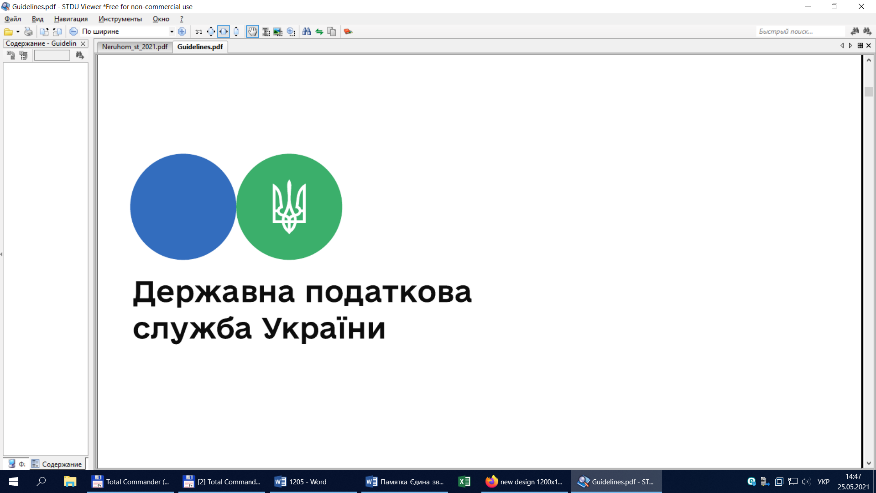 Головне управління ДПС у Чернівецькій області повідомляє, що  22 липня 2021 року набрав чинності наказ Міністерства фінансів України від 15.04.2021 № 218 «Про внесення змін до Форми декларації про максимальні роздрібні ціни на підакцизні товари (продукцію) та Порядку складання та подання Декларації про максимальні роздрібні ціни на підакцизні товари (продукцію)».Детальніше ознайомитись з наказом Міністерства фінансів України від 15.04.2021 № 218 «Про внесення змін до Форми декларації про максимальні роздрібні ціни на підакцизні товари (продукцію) та Порядку складання та подання Декларації про максимальні роздрібні ціни на підакцизні товари (продукцію)» можна за посиланням: https://zakon.rada.gov.ua/laws/show/z0762-21#Text.